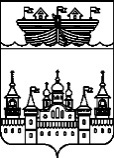 ЗЕМСКОЕ СОБРАНИЕ ВОСКРЕСЕНСКОГО РАЙОНАНИЖЕГОРОДСКОЙ ОБЛАСТИР Е Ш Е Н И Е 08 августа 2016 года										     № 86О присвоении очередного классного чина и внесении изменений в решение Земского собрания Воскресенского муниципального района Нижегородской области от 06 ноября 2015 года № 101 В соответствии с Федеральными законами от 6 октября 2003года № 131-ФЗ «Об общих принципах организации местного самоуправления в Российской Федерации», от 2 марта 2007 года №25-ФЗ «О муниципальной службе в РФ», Законом Нижегородской области от 03 августа 2007 года № 99-З «О муниципальной службе в Нижегородской области»Земское собрание района  решило:1.Муниципальному служащему, замещающему должность главы администрации Воскресенского муниципального района Нижегородской области по контракту, Горячеву Николаю Валентиновичу, присвоить с 1 августа 2016 года классный чин действительного муниципального советника 2 класса и установить оклад за классный чин в размере 7 177 рублей.2.Внести в решение Земского собрания Воскресенского муниципального района Нижегородской области от 06 ноября 2015 года № 101 «О назначении на должность главы администрации Воскресенского муниципального района Нижегородской области, назначаемого по контракту» изменение, изложив подпункт 3.2 пункта 3 в следующей редакции:«3.2.Месячного оклада муниципального служащего в соответствии с присвоенным ему классным чином действительного муниципального советника 2 класса в размере 7 177 рублей в месяц.».2.Внести изменения в контракт, заключенный с главой администрации Воскресенского муниципального района Нижегородской области и утвердить дополнительное соглашение к контракту от 9 ноября 2015 года б/н (прилагается).3.Главе местного самоуправления Воскресенского муниципального района Нижегородской области Безденежных А.В. подписать дополнительное соглашение с главой администрации Воскресенского муниципального района Нижегородской области Н.В.Горячевым 4.Контроль за исполнением настоящего решения возложить на постоянную комиссию Земского собрания по вопросам местного самоуправления, связям с общественностью, средствами массовой информации, правовой политике, работе с военнослужащими, правоохранительной деятельности А.В.Скобелев).5.Настоящее решение вступает в силу со дня принятия и распространяется на правоотношения, возникшие с 1 августа 2016 года.Глава местного самоуправления						       А.В.БезденежныхУТВЕРЖДЕНО решением Земского собрания Воскресенского муниципальногорайона Нижегородской области от 08 августа 2016 года № 86ОПОЛНИТЕЛЬНОЕ СОГЛАШЕНИЕ № 3к контракту с лицом, назначенным на должность главы администрации Воскресенского муниципального района Нижегородской области от 9 ноября 2015 годар. п. Воскресенское								08 августа 2016 годаГлава местного самоуправления Воскресенского муниципального района Нижегородской области Безденежных Александр Витальевич, действующий на основании Устава Воскресенского муниципального района Нижегородской области, именуемый в дальнейшем Глава местного самоуправления, с одной стороны, гражданин Российской Федерации Горячев Николай Валентинович, назначенный на должность главы администрации Воскресенского муниципального района Нижегородской области по итогам конкурса решением Земского собрания Воскресенского муниципального района Нижегородской области от 06 ноября 2015 года № 101, именуемый в дальнейшем Глава администрации района, с другой стороны, заключили настоящее дополнительное соглашение о нижеследующем:1.Внести с 1 августа 2016 года в контракт с лицом, назначенным на должность главы администрации Воскресенского муниципального района Нижегородской области, от 9 ноября 2015 года б/н изменение, изложив подпункт 3.2 пункта 3 в следующей редакции:«3.2.Месячного оклада муниципального служащего в соответствии с присвоенным ему классным чином  действительного муниципального советника 2 класса в размере 7 177 рублей в месяц.».1.2.Остальные условия вышеуказанного контракта остаются неизменными и стороны подтверждают по ним свои обязательства.2.Настоящее соглашение является неотъемлемой частью контракта от «9» ноября 2015 года б/н, составлено в двух экземплярах, имеющих равную юридическую силу. 3.Настоящее соглашение вступает в силу со дня подписания его сторонами и является неотъемлемой частью контракта.Глава местного самоуправления _______________ А.В.БезденежныхГлава администрации района_______________ Н.В. Горячев